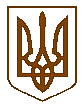 Баришівська  селищна  радаБроварського районуКиївської  областіVIІI скликанняР І Ш Е Н Н Я    25.06.2021                                                                                       №проєктПро внесення змін до рішенняселищної ради від 09.04.2021  № 428-07-08	На підставі  ст. 12 Земельного  кодексу України, ст.26 Закону України «Про місцеве самоврядування в Україні», розглянувши клопотання директора ТОВ «УІФК-АГРО» Дітріха Трайса (с.Коржі,вул.Промислова, 40/1), про внесення змін до рішення селищної ради від 09.04.2021 № 428-07-08, в зв’язку  з відсутністю інформації, про зазначення   розміщення нежитлової будівлі на земельній ділянці що належить ТОВ «УІФК-АГРО», враховуючи пропозиції комісії з питань  регулювання земельних ресурсів та відносин, містобудування та архітектури, охорони довкілля та благоустрою населених пунктів, селищна рада в и р і ш и л а:       1.Внести  зміни до пункту 1 рішення Баришівської селищної ради від 09.04.2021 №428-07-08 «Про надання дозволу на розроблення проєкту землеустрою щодо відведення земельної ділянки в оренду ТОВ «УІФК-АГРО» , а саме:       - абзац перший рішення викласти в такій редакції:        «- Надати дозвіл ТОВ «УІФК-АГРО» на розроблення проєкту землеустрою  щодо відведення  земельної ділянки орієнтовною площею 1,79 га в оренду для ведення товарного сільськогосподарського виробництва (під господарськими будівлями і дворами) на території Коржівського старостинського округу Баришівської селищної ради Броварського району Київської області (за межами населеного пункту), на якій знаходиться належна ТОВ «УІФК-АГРО» нежитлова будівля.».          2.Оприлюднити рішення на офіційному веб-сайті Баришівської селищної ради.         3. Контроль за виконанням рішення покласти на постійну комісію з питань регулювання земельних ресурсів та відносин, містобудування та архітектури, охорони довкілля та благоустрою населених пунктів з питань.           Секретар селищної ради                                       Надія СЛУХАЙ